Исх.№_________ от ____________2019Уважаемый(ая)   ____________________________________________________!Решением жилищной комиссии сельского поселения Акъюловский сельсовет Вы были признаны нуждающимся в жилом помещении, предоставляемом по договору социального найма. Однако, по действующему законодательству (ст. 49,51,52 Жилищного кодекса РФ, Закон Республики Башкортостан от 02.01.2005 №250-з «О регулировании жилищных отношений в Республике Башкортостан») для признания гражданина нуждающимся в жилом помещении, предоставляемом по договору социального найма из муниципального жилого фонда необходимо признание гражданина малоимущим.   Порядок признания гражданина-заявителя малоимущим производится на основании расчета размера дохода, приходящегося на каждого члена семьи (одиноко проживающего гражданина) в соответствии с Закон Республики Башкортостан от 02.01.2005 №250-з «О регулировании жилищных отношений в Республике Башкортостан». Также, согласно закону Республики Башкортостан №250-з, ст. 17,  жилищной комиссией сельского поселения проводится ежегодная перерегистрация граждан (с 1 января по 1 апреля), состоящих на учете в качестве нуждающихся в жилых помещениях, где будут проверятся жилищные условия граждан состоящих на учете и потребованы необходимые справки и сведения об изменениях в семейном положении, места регистрации и другие необходимые условия.В случае не выполнения с Вашей стороны требований законодательства, жилищная комиссия СП Акъюловский сельсовет в одностороннем порядке будет исключать Вас из списка нуждающихся в соответствии с требованиями ст. 56 Жилищного кодекса РФ. В связи с этим уведомляем Вас, что необходимо произвести расчет размера дохода, приходящегося на каждого члена семьи (одиноко проживающего гражданина), а также все сведения и справки об изменениях в семейном положении, места регистрации и  предоставить в Администрацию сельского поселения Акъюловский сельсовет  (453813, РБ, Хайбуллинский район, с.Галиахметово, ул. Молодежная, 5/6).Глава сельского поселенияАкъюловский сельсовет.                                         Ильбаков Б.И.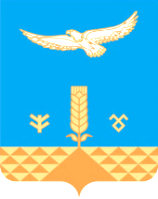 